KARTA ZGŁOSZENIA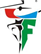 51. Międzynarodowy Festiwal Folkloru Ziem Górskich w Zakopanem, Międzynarodowy Konkurs Kapel, Śpiewaków i Instrumentalistów Ludowych,19-22 sierpnia 2019 r.Zgodnie z ustawą z dnia 10.05.2018 r. o ochronie danych osobowych /Dz.U.2018 poz.1000/ wyrażam zgodę na przetwarzanie, w tym umieszczenie moich danych osobowych w Bazie Danych ZCK oraz zamieszczanie ich w intrenecie, publikacjach prasowych, a także ich przetwarzanie (chodzi o ogłoszenie wyników w prasie i intrenecie).Klauzula informacyjna RODO: Zgodnie z art. 13 Rozporządzenia 2016/679 informujemy, iż: 1) Administratorem Pana/Pani danych jest Zakopiańskie Centrum Kultury z siedzibą pod adresem: ul. Kościeliska 7 34-500 Zakopane. Kontakt z administratorem danych jest możliwy pod numerem tel. +48 18 206 69 50 lub pisemnie na adres siedziby administratora. Może się Pani/Pan skontaktować się z Inspektorem Ochrony Danych pisząc na e-mail office@promocja.zakopane.pl. 2) Przetwarzamy Pana/Pani dane osobowe na podstawie obowiązujących przepisów prawa, zawartych umów oraz na podstawie udzielonej zgody ( Art. 6 ust. 1 lit. a, b, c RODO). 3) Dane osobowe pozyskiwane są bezpośrednio od Państwa jako klientów/kontrahentów oraz potencjalnych klientów i są przetwarzane przez okres wykonania umowy i okres archiwizacji przewidziany prawem. Dane osobowe udostępniane mogą być wyłącznie upoważnionemu personelowi administratora, organom i instytucjom, którym administrator zobowiązany jest do ich przekazywania z mocy prawa, innym administratorom w celu realizacji zadań Centrum oraz podmiotom przetwarzającym dane osobowe na rzecz Centrum w oparciu o stosowne umowy powierzenia przetwarzania 4) Posiada Pani/Pan prawo dostępu do treści swoich danych oraz żądania ich sprostowania, usunięcia lub ograniczenia przetwarzania oraz wniesienia sprzeciwu wobec przetwarzania. Przysługuje Pani/Panu również prawo wniesienia skargi do organu nadzorczego na niezgodne z RODO przetwarzanie Państwa danych osobowych 5) Podanie danych osobowych jest dobrowolne ale niezbędne do wykonania umowy 6) Pani/Pana dane nie są przekazywane poza EOG ani poddawane przetwarzaniu automatycznemu w tym profilowaniu. 7) Jako administrator danych dokładamy wszelkich starań, aby zapewnić poufność i bezpieczeństwo Państwa danych osobowych oraz przetwarzać je zgodnie z przepisami prawa. W celu zapoznania się z pełną treścią klauzuli informacyjnej zapraszamy na stronę: www.zakopane.pl/o-nas/ogolna-klauzula-informacyjna	Oświadczam, iż zostałam poinformowany o tym, iż ogłoszenie wyników konkursu nastąpi w dniu 22 sierpnia o godz. 12:00, oraz że organizator prosi o odbiór nagrody w stroju regionalnym.Oświadczam, że zostałem poinformowany, że o kolejności prezentacji (godzina oraz dzień) decyduje organizator.……………………………………………Data i podpisKATEGORIA (Kapela, Instrumentalista solista, Śpiewak solista, Grupa Śpiewacza – proszę wybrać jedną z podanych kategorii)KATEGORIA (Kapela, Instrumentalista solista, Śpiewak solista, Grupa Śpiewacza – proszę wybrać jedną z podanych kategorii)IMIĘ I NAZWISKO LUB NAZWA GRUPYIMIĘ I NAZWISKO LUB NAZWA GRUPYDOKŁADNY ADRES Z KODEM POCZTOWYMDOKŁADNY ADRES Z KODEM POCZTOWYMADRES E-MAILTELEFON KONTAKTOWYGMINAWOJEWÓDZTWO LUB REGIONKRAJ POCHODZENIAPROPONOWANY TERMIN WYSTĘPU (19.08.19 r. do 21.08.19 r.)PROGRAM PREZENTACJIPROGRAM PREZENTACJIOSIĄGNIECIA NA SZCZEBLU REGIONALNYM, WOJEWÓDZKIM , MIĘDZYNARODOWYM A TAKŻE UCZESTNICTWO W POPRZEDNICH EDYCJACH MIĘDZYNARODOWEGO KONKURSU KAPEL, ŚPIEWAKÓW I INSTRUMENTALISTÓW LUDOWYCH W RAMACH MFFZG